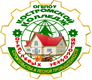 ДЕПАРТАМЕНТ ОБРАЗОВАНИЯ И НАУКИ КОСТРОМСКОЙ ОБЛАСТИОБЛАСТНОЕ ГОСУДАРСТВЕННОЕ БЮДЖЕТНОЕ ПРОФЕССИОНАЛЬНОЕ ОБРАЗОВАТЕЛЬНОЕ УЧРЕЖДЕНИЕ«Костромской колледж отраслевых технологий строительства и лесной промышленности»  УТВЕРЖДЕНАПриказом директора ОГБПОУ «Костромской колледж отраслевых технологий строительства и леснойпромышленности»№17 от 02.09.2019 г.РАБОЧАЯ ПРОГРАММА УЧЕБНОЙ ДИСЦИПЛИНЫОУД.07  ИНФОРМАТИКАПрофессия: 08.01.24  Мастер столярно-плотничных, паркетных и стекольных работ(базовой подготовки)Кострома,  2019 г      Рабочая программа учебной дисциплины ОУД.07Информатика разработана на основании Примерной программы общеобразовательной учебной дисциплины «Информатика» для профессиональных образовательных организаций от 2015 г. с учетом требований ФГОС среднего общего образования в редакции от 29 декабря 2014 г (приказ Минобрнауки России № 1645), ФГОС среднего профессионального образования и спецификой ППССЗ.Организация- разработчик:   ОГБПОУ «Костромской колледж отраслевых технологий строительства и лесной промышленности»Разработчик:  Шалыгина Олеся Владимировна- преподаватель информатикиСОДЕРЖАНИЕ ПРОГРАММЫ УЧЕБНОЙ  ДИСЦИПЛИНЫ1.Пояснительная записка	Рабочая программа учебной  дисциплины  Информатика разработана в соответствии со следующими нормативными документами:	ФГОС среднего  общего образования (приказ Минобрнауки России от 29 декабря 2014 г. № 1645), реализуемой в пределах освоения основой профессиональной образовательной программы НПО на базе основного общего образования; 	письмом  Минобрнауки России от 17.03.2015 N 06-259 «О направлении доработанных рекомендаций по организации получения среднего общего образования в пределах освоения образовательных программ среднего профессионального образования на базе основного общего образования с учетом требований федеральных государственных образовательных стандартов и получаемой профессии или специальности среднего профессионального образования»; 	Программой подготовки специалистов по специальности08.02.11 Управление, эксплуатация и обслуживание многоквартирного дома.	Перечнем профессий и специальностей среднего профессионального образования, утвержденным приказом Минобрнауки России от 29 октября . N 1199;             На основании Примерной программы общеобразовательной учебной дисциплины «Информатика» для профессиональных образовательных организаций от 2015 г., рекомендованной ФГАУ «ФИРО»;	Рабочая программа дисциплины включает в себя: пояснительную записку  (общая  характеристика учебной дисциплины, место дисциплины в учебном плане, результаты освоения дисциплины - личностные, метапредметные, предметные); содержание учебной дисциплины (тематический план с учётом профиля профессионального образования);характеристику основных   видов деятельности студентов на уровне учебных действий (по разделам содержания учебной дисциплины);учебно-методическое и материально-техническое обеспечение программы учебной дисциплины;рекомендуемую литературу (для студентов, для преподавателей, Интернет-ресурсы).Содержание программы «Информатика» направлено на достижение следующихцелей:-формирование у обучающихся представлений о роли информатики  и информационно-коммуникационных технологий (ИКТ) в современном обществе, понимание основ правовых аспектов использования компьютерных программ иработы в Интернете;- формирование у обучающихся умений осуществлять поиск и использованиеинформации, необходимой для эффективного выполнения профессиональных задач, профессионального и личностного развития;- формирование у обучающихся умений применять, анализировать, преобразовывать информационные модели реальных объектов и процессов, используя приэтом ИКТ, в том числе при изучении других дисциплин;- развитие у обучающихся познавательных интересов, интеллектуальных и творческих способностей путем освоения и использования методов информатики исредств ИКТ при изучении различных учебных предметов;- приобретение обучающимися опыта использования информационных технологий в индивидуальной и коллективной учебной и познавательной, в том числепроектной, деятельности;- приобретение обучающимися знаний этических аспектов информационной деятельности и информационных коммуникаций в глобальных сетях; осознаниеответственности людей, вовлеченных в создание и использование информационных систем, распространение и использование информации;- владение информационной культурой, способностью анализировать и оцениватьинформацию с использованием информационно-коммуникационных технологий, средств образовательных и социальных коммуникаций.1.1. Общая характеристика учебной дисциплины      Одной из характеристик современного общества является использование информационных и коммуникационных технологий во всех сферах жизнедеятельности человека. Поэтому перед образованием, в том числе профессиональным, стоит проблема формирования информационной компетентности специалиста (способности индивида решать учебные, бытовые, профессиональные задачи с использованием информационных и коммуникационных технологий), обеспечивающей его конкурентоспособность на рынке труда.В профессиональных образовательных организациях, реализующих образовательную программу среднего общего образования в пределах освоения ОПОП СПО на базе основного общего образования, изучение информатики имеет свои особенности в зависимости от профиля профессионального образования.При освоении  профессий квалифицированных рабочих и служащих технического профиля профессионального образования информатика изучается на базовом уровне ФГОС среднего общего образования. Это выражается в содержании обучения, количестве часов, выделяемых на изучение отдельных тем программы, глубину их освоения студентами, объеме и характере практических занятий, видах внеаудиторной работы студентов.Учебная дисциплина «Информатика» включает следующие разделы:- «Информационная деятельность человека»;- «Информация и информационные процессы»;- «Информационные структуры (электронные таблицы и базы данных)»;- «Средства информационных и коммуникационных технологий (ИКТ)»;- «Технологии создания и преобразования информационных объектов»;- «Телекоммуникационные технологии».Содержание учебной дисциплины позволяет реализовать разноуровневое изучение информатики для различных профилей профессионального образования и обеспечить связь с другими образовательными областями, учесть возрастные особенности обучающихся, выбрать различные пути изучения материала.Изучение информатики на базовом уровне предусматривает освоение учебного материала всеми обучающимися, когда в основной школе обобщается и систематизируется учебный материал по информатике в целях комплексного продвижения студентов в дальнейшей учебной деятельности. Особое внимание при этом уделяется изучению практико-ориентированного учебного материала, способствующего формированию у студентов общей информационной компетентности, готовности к комплексному использованию инструментов информационной деятельности.В содержании учебной дисциплины курсивом выделен материал, который при изучении информатики контролю не подлежит.Изучение общеобразовательной учебной дисциплины «Информатика» завершаетсяподведением итогов в форме  зачета  в рамках промежуточной аттестации студентов.        1.2. Место учебной дисциплины в учебном плане:Данная дисциплина входит в общеобразовательный   цикл из обязательной предметной области   «Математика и информатика». В структуре ППСС3 учебная дисциплина в цикле общеобразовательных дисциплин является  по выбору.Рекомендуемое количество часов на освоение рабочей  программы учебной дисциплины: максимальной учебной нагрузки обучающегося 80 часов, в том числе:обязательной аудиторной учебной нагрузки обучающегося 80  часов;.Планируемые результаты освоения учебной дисциплины:В результате освоения образовательной программы у выпускника должны быть сформированы следующие  общие  компетенции.ОК 01. Выбирать способы решения задач профессиональной деятельности, применительно к различным контекстам.ОК 02. Осуществлять поиск, анализ и интерпретацию информации, необходимой для выполнения задач профессиональной деятельности.ОК 03. Планировать и реализовывать собственное профессиональное и личностное развитие.ОК 04. Работать в коллективе и команде, эффективно взаимодействовать с коллегами, руководством, клиентами.ОК 05. Осуществлять устную и письменную коммуникацию на государственном языке с учетом особенностей социального и культурного контекста.ОК 06. Проявлять гражданско-патриотическую позицию, демонстрировать осознанное поведение на основе традиционных общечеловеческих ценностей.ОК 07. Содействовать сохранению окружающей среды, ресурсосбережению, эффективно действовать в чрезвычайных ситуациях.ОК 08. Использовать средства физической культуры для сохранения и укрепления здоровья в процессе профессиональной деятельности и поддержания необходимого уровня физической подготовленности.ОК 09. Использовать информационные технологии в профессиональной деятельности.ОК 10. Пользоваться профессиональной документацией на государственном и иностранном языке.ОК 11. Планировать предпринимательскую деятельность в профессиональной сфере.СОДЕРЖАНИЕ УЧЕБНОЙ ДИСЦИПЛИНЫ, ТЕМАТИЧЕСКИЙ ПЛАН С УЧЁТОМ ПРОФИЛЯ ПРОФЕССИОНАЛЬНОГО ОБРАЗОВАНИЯ.2.1. Объем учебной дисциплины и виды учебной работы2.1.1 Перечень тем индивидуальных проектов:1.  «Шифрование информации». Учащимся предлагается понять и изучить возможные способы и методы шифрования информации. От простейших примеров – шифра Цезаря и Виженера до самых современных методов открытого шифрования, открытых американскими математиками Диффи и Хелманом.2.  «Методы обработки и передачи информации». В рамках данного проекта необходимо исследовать способы передачи информации от одного объекта к другому, найти возможные положительные и отрицательные стороны того или иного технического решения.3.  «Организация данных». Учащимся предлагается разработать простые и эффективные алгоритмы поиска нужных документов, добавления новых, а также удаления и обновления устаревших. В качестве примера можно взять виртуальную библиотеку.4.  «Компьютер внутри нас». Учащимся предлагается подумать над тем, какие информационные процессы происходят внутри человека, проанализировать уже известные человеческие реакции (безусловный рефлекс, например, или ощущение боли) и оценить их с точки зрения теории информации.5.  «Мир без Интернета». В рамках данного проекта необходимо проанализировать тот вклад, который внесла Глобальная Паутина в нашу жизнь, и каков бы мог быть мир без Интернета. Есть ли ему альтернативы, почему Интернет называют уникальным изобретением?6.  «Россия и Интернет». В рамках данного проекта учащийся должен проанализировать перспективы развития Интернета в России, найти сдерживающие факторы и факторы, ускоряющие его распространение.7.  «Информационное общество». Что же такое информационное общество? В чем его отличительные черты? Сделайте выводы, существует ли оно в России.8.  «Лучшие информационные ресурсы мира». Расскажите о лучших, на ваш взгляд, информационных ресурсах мира. Свое мнение обоснуйте.9.  «Виды информационных технологий». Что такое информационные технологии и как они связаны с научно-техническим прогрессом?10. «Мировые информационные войны». Найдите причину их возникновения, подумайте, почему победа в информационной войне так важна и от чего она зависит.11. «Киберпреступность». Хакеры, киберсквоттеры, спаммеры и т. д. Какие существуют способы профилактики киберпреступности и способы борьбы с ней?12. «Проблема защиты интеллектуальной собственности в Интернете». Сегодня любое произведение, будь то музыкальная композиция или рассказ, помещенное в Интернет, может быть безпрепятственно своровано и незаконно растиражировано. Какие вы видите пути решения этой проблемы?13. «Internet v. 1.2». Чего не хватает сегодняшнему Интернету, а что из него надо немедленно убрать. Ваши советы по модернизации Глобальной Паутины.По теме «Устройств и функционирование ЭВМ»:1.  «Искусственный интеллект и ЭВМ». В рамках данного проекта учащимся предлагается подумать, каковы возможности современных компьютеров и каковы перспективы их развития с точки зрения искусственного интеллекта. Компьютер – это просто инструмент или самостоятельный субъект?2.  «Операционная система. Принципы и задачи». В наше время трудно представить себе компьютер, на котором бы не была установлена операционная система. Так зачем же она нужна? Почему нельзя обойтись без нее и что она делает?3.  «Компьютеризация 21 века. Перспективы». Учащиеся должны подумать, какие сферы человеческой деятельности еще не компьютеризированы, где компьютеризация необходима, а где она категорически недопустима, и нужна ли она вообще.4.  «Клавиатура. История развития». История развития клавиатуры с начала 70-х годов и до наших дней. Какие клавиши за что отвечают, зачем были введены и почему клавиши, которые уже не выполняют тех задач, для выполнения которых были изначально введены (например, Scroll Lock), до сих пор не убраны.5.  «История Операционных Систем для персонального компьютера». Учащиеся должны сравнить ныне существующие и уже отжившие свое ОС, выделить отличия и найти сходства.6.  «Техника безопасности при работе в классе Информатики 30 лет назад и сейчас». Желательно отыскать перечень правил техники безопасности для работы в кабинетах с компьютерами (первыми полупроводниковыми). Сравните их с современными правилами. Проанализируйте результаты сравнения.7.  «Вирусы и борьба с ними». Проект желательно подготовить в виде красочной презентации с большим числом кадров, звуковым сопровождением и анимацией, где бы учащийся рассказал о способах защиты от вирусов, борьбы с ними и советы, сводящие к минимуму возможность заразить свой компьютер.8.  «USB1.1, USB 2.0. Перспективы». Зачем создавался USB если уже существовали технология SCSI, а на компьютерах наличествовало по несколько LPT и COM портов? Каковы перспективы его развития, ведь для современных устройств даже 12 Мбит/с уже катастрофически недостаточно.9.  «Random Access Memory». История появления, основные принципы функционирования. Расскажите о самых современных видах оперативной памяти, обрисуйте перспективы ее развития.10. «Принтеры». Человечеством изобретен добрый десяток принципов нанесения изображения на бумагу, но прижились очень немногие. И сейчас можно говорить о полном лидерстве лишь двух технологий – струйной и лазерной. Подумайте, почему.11. «Шифрование с использованием закрытого ключа». От учащегося требуется уяснить основные принципы шифрования с использованием так называемого закрытого ключа. Проанализировать преимущества такого способа и найти недостатки.12. «BlueRay противDVD». Заменит ли в ближайшее время эта технология ставшую уже привычной технологию DVD? Если нет, то почему?13. «Central Processor Unit». Расскажите об истории создания первого процессора, истории развития отрасли в целом. Какие фирмы сегодня занимают лидирующие позициина рынке, почему? Опишите структуру CPU, какие задачи он решает. Какие принципы лежат в основе его функционирования.14. «Компиляторы и интерпретаторы». Что это за программы, на основе чего строится их работа и зачем они нужны?15. «Мертвые языки программирования». От учащегося требуется описать этапы развития языков программирования, рассказать об их разновидностях, а затем показать, почему те или иные языки программирования так и не прижились.2.2 Тематический план и содержание учебной дисциплины ОУД.07 ИНФОРМАТИКА2.3. Характеристика основных видов учебной деятельности студентов3.КОНТРОЛЬ И ОЦЕНКА РЕЗУЛЬТАТОВ УЧЕБНОЙ ДЕЯТЕЛЬНОСТИ3.1 Формы и методы контроля3.2. Критерии оценивания результатов освоения учебной дисциплиныОценка тестовых работ производится по пятибалльной системе.Ставится отметка:«3» (удовлетворительно) - за 50-65%  правильно выполненных заданий,«4» (хорошо)  - за 65– 80% правильно выполненных заданий,«5» (отлично) - за 90 – 100% выполненных заданий.Критерии оценки устных ответовОценка «отлично» / «зачтено». Ответы на поставленные вопросы излагаются логично, последовательно и не требуют дополнительных пояснений. Полно раскрываются причинно-следственные связи между явлениями и событиями. Делаются обоснованные выводы. Демонстрируются глубокие знания базовых нормативно-правовых актов. Соблюдаются нормы литературной речи.Оценка «хорошо» / «зачтено». Ответы на поставленные вопросы излагаются систематизировано и последовательно. Базовые нормативно-правовые акты используются, но в недостаточном объеме. Материал излагается уверенно. Раскрыты причинно-следственные связи между явлениями и событиями. Демонстрируется умение анализировать материал, однако не все выводы носят аргументированный и доказательный характер. Соблюдаются нормы литературной речи. Оценка «удовлетворительно» / «зачтено». Допускаются нарушения в последовательности изложения. Имеются упоминания об отдельных базовых нормативно-правовых актах. Неполно раскрываются причинно-следственные связи между явлениями и событиями. Демонстрируются поверхностные знания вопроса, с трудом решаются конкретные задачи. Имеются затруднения с выводами. Допускаются нарушения норм литературной речи. Оценка «неудовлетворительно» / «не зачтено». Материал излагается непоследовательно, сбивчиво, не представляет определенной системы знаний по дисциплине. Не раскрываются причинно-следственные связи между явлениями и событиями. Не проводится анализ. Выводы отсутствуют. Ответы на дополнительные вопросы отсутствуют. Имеются заметные нарушения норм литературной речи.Критерии оценки докладов студентовОценка «5»– содержание доклада соответствует заявленной в названии тематике; реферат оформлен в соответствии с общими требованиями написания и техническими требованиями оформления доклада; доклад имеет чёткую композицию и структуру; в тексте доклада отсутствуют логические нарушения в представлении материала; корректно оформлены и в полном объёме представлены список использованной литературы и ссылки на использованную литературу в тексте доклада; отсутствуют орфографические, пунктуационные, грамматические, лексические, стилистические и иные ошибки в авторском тексте; доклад представляет собой самостоятельное исследование, представлен качественный анализ найденного материала, отсутствуют факты плагиата;Оценка «4»– содержание доклада соответствует заявленной в названии тематике; доклад оформлен в соответствии с общими требованиями написания реферата, но есть погрешности в техническом оформлении; реферат имеет чёткую композицию и структуру; в тексте доклада отсутствуют логические нарушения в представлении материала; в полном объёме представлены список использованной литературы, но есть ошибки в оформлении; корректно оформлены и в полном объёме представлены ссылки на использованную литературу в тексте доклада; отсутствуют орфографические, пунктуационные, грамматические, лексические, стилистические и иные ошибки в авторском тексте; доклад представляет собой самостоятельное исследование, представлен качественный анализ найденного материала, отсутствуют факты плагиата;Оценка «3» – содержание доклада соответствует заявленной в названии тематике; в целом доклад оформлен в соответствии с общими требованиями написания доклада, но есть погрешности в техническом оформлении; в целом доклад имеет чёткую композицию и структуру, но в тексте доклада есть логические нарушения в представлении материала; в полном объёме представлен список использованной литературы, но есть ошибки в оформлении; некорректно оформлены или не в полном объёме представлены ссылки на использованную литературу в тексте доклада; есть единичные орфографические, пунктуационные, грамматические, лексические, стилистические и иные ошибки в авторском тексте; в целом доклад представляет собой самостоятельное исследование, представлен анализ найденного материала, отсутствуют факты плагиата;Оценка «2»– содержание доклада соответствует заявленной в названии тематике; в докладе отмечены нарушения общих требований написания реферата; есть погрешности в техническом оформлении; в целом доклад имеет чёткую композицию и структуру, но в тексте доклада есть логические нарушения в представлении материала; в полном объёме представлен список использованной литературы, но есть ошибки в оформлении; некорректно оформлены или не в полном объёме представлены ссылки на использованную литературу в тексте доклада; есть частые орфографические, пунктуационные, грамматические, лексические, стилистические и иные ошибки в авторском тексте; доклад не представляет собой самостоятельного исследования, отсутствует анализ найденного материала, текст доклада представляет собой непереработанный текст другого автора (других авторов).Критерии оценки презентаций студентовОценка «5»– презентация включает не менее 7 кадров основной части. В презентации полностью и глубоко раскрыто наполнение (содержание) представляемой темы, четко определена структура ресурса, отсутствуют фактические (содержательные), орфографические и стилистические ошибки. Представлен перечень источников, оформленный согласно общепринятым требованиям. Цветовые, шрифтовые решения, расположение текстов и схем в кадрах соответствуют требованиям реализации принципа наглядности в обучении.Оценка «4»– презентация включает не менее 7 кадров основной части. В презентации полностью раскрыто наполнение (содержание) представляемой темы; четко определена структура ресурса; имеются незначительные фактические (содержательные) ошибки и орфографические и стилистические ошибки (не более трех). Представлен перечень источников, оформленный согласно общепринятым требованиям. Цветовые, шрифтовые решения, расположение текстов и схем в кадрах не в полной мере соответствуют требованиям реализации принципа наглядности в обучении.Оценка «3» – презентация включает менее 7 кадров основной части. В презентации не полностью раскрыто наполнение (содержание) представляемой темы; четко определена структура ресурса; имеются незначительные фактические (содержательные) ошибки и орфографические и стилистические ошибки (не более трех). Представлен перечень источников, однако оформление не соответствует общепринятым требованиям. Цветовые, шрифтовые решения, расположение текстов и схем в кадрах не в полной мере соответствуют требованиям реализации принципа наглядности в обучении.Оценка «2»– презентация включает менее 7 кадров основной части. В презентации не раскрыто наполнение (содержание) представляемой темы; не четко определена структура ресурса; имеются фактические (содержательные) ошибки и орфографические и стилистические ошибки. Представлен перечень источников, однако оформление не соответствует общепринятым требованиям. Цветовые, шрифтовые решения, расположение текстов и схем в кадрах не соответствуют требованиям реализации принципа наглядности в обучении.4. учебно-методическое и материально-техническое обеспечение программы учебной дисциплины4.1. Требования к минимальному материально-техническому обеспечениюРеализация учебной дисциплины требует наличия кабинета информатики.Оборудование учебного кабинета: ПК с программным обеспечением – 10 шт. для учащихся, ПК с программным обеспечением – 1 шт. преподавательский, проектор- 1 шт., колонки – 1 шт.Технические средства обучения: ПК с программным обеспечением на каждого учащегося – 10 шт., ПК с программным обеспечением – 1 шт. преподавательский, проектор- 1 шт., колонки – 1 шт., 5.РЕКОМЕНДУЕМАЯ ЛИТЕРАТУРАДля студентов: . Астафьева Н. Е., Гаврилова С. А., Цветкова М. С. Информатика и ИКТ: Практикум для профессий и специальностей технического и социально-экономического профилей: учеб. пособие для студ. учреждений сред. проф. образования / под ред. М. С. Цветковой. — М., 2015Цветкова М. С., Великович Л. С. Информатика и ИКТ: учебник для студ. Учреждений сред. проф. образования. — М., 2016Для преподавателей: Конституция Российской Федерации (принята всенародным голосованием 12.12.1993) (с учетом поправок, внесенных федеральными конституционными законами РФ о поправках к Конституции РФ от 30.12.2008 № 6-ФКЗ, от 30.12.2008 № 7-ФКЗ) // СЗ РФ. — 2009. —№ 4. — Ст. 445. Федеральный закон от 29.12. 2012 № 273-ФЗ (в ред. федеральных законов от 07.05.2013 № 99-ФЗ, от 07.06.2013 № 120-ФЗ, от 02.07.2013 № 170-ФЗ, от 23.07.2013 № 203-ФЗ, от 25.11.2013 № 317-ФЗ, от 03.02.2014 № 11-ФЗ, от 03.02.2014 № 15-ФЗ, от 05.05.2014 № 84-ФЗ, от 27.05.2014 № 135-ФЗ, от 04.06.2014 № 148-ФЗ, с изм., внесенными Федеральным законом от 04.06.2014 № 145-ФЗ) «Об образовании в Российской Федерации».Приказ Минобрнауки России от 17.05.2012 № 413 «Об утверждении федерального государственного образовательного стандарта среднего (полного) общего образования» (зарегистрирован в Минюсте РФ 07.06.2012 № 24480.Приказ Минобрнауки России от 29.12.2014 № 1645 «О внесении изменений в Приказ Министерства образования и науки Российской Федерации от 17.05.2012 № 413 “Об утверждении федерального государственного образовательного стандарта среднего (полного) общего образования”».Письмо Департамента государственной политики в сфере подготовки рабочих кадров и ДПО Минобрнауки России от 17.03.2015 № 06-259 «Рекомендации по организации получения среднего общего образования в пределах освоения образовательных программ среднего профессионального образования на базе основного общего образования с учетом требований федеральных государственных образовательных стандартов и получаемой профессии или специальности среднего профессионального образования».Астафьева Н. Е., Гаврилова С. А., Цветкова М. С. Информатика и ИКТ: практикум для профессий и специальностей технического и социально-экономического профилей / под ред. М. С. Цветковой. — М., 2014.Новожилов Е. О., Новожилов О. П. Компьютерные сети: учебник. — М., 2013.Цветкова М. С., Великович Л. С. Информатика и ИКТ: учебник. — М., 2014.Интернет-ресурсы:www.fcior.edu.ru (Федеральный центр информационно-образовательных ресурсов — ФЦИОР).www.school-collection. edu.ru (Единая коллекция цифровых образовательных ресурсов).www.intuit.ru/studies/courses (Открытые интернет-курсы «Интуит» по курсу «Информатика»).www.lms.iite.unesco.org (Открытые электронные курсы «ИИТО ЮНЕСКО» по информационным технологиям).http://ru.iite.unesco.org/publications (Открытая электронная библиотека «ИИТО ЮНЕСКО» по ИКТ в образовании).www.megabook.ru (Мегаэнциклопедия Кирилла и Мефодия, разделы «Наука / Математика. Кибернетика» и «Техника / Компьютеры и Интернет»).www.ict.edu.ru (портал «Информационно-коммуникационные технологии в образовании»).www.digital-edu.ru (Справочник образовательных ресурсов «Портал цифрового образования»).www.window.edu.ru (Единое окно доступа к образовательным ресурсам Российской Федерации).www.freeschool.altlinux.ru (портал Свободного программного обеспечения).www. books. altlinux. ru/altlibrary/openoffice (электронная книга «ОpenOffice. org: Теория и практика»).Пояснительная записка……………………………………….....Пояснительная записка……………………………………….....41.1общая  характеристика учебной дисциплины….... 551.2место учебной дисциплины в учебном плане….....661.3результаты освоения учебной дисциплины: личностные, метапредметные, предметные…….....66содержание учебной дисциплины, тематический план с учётом профиля профессионального образования………………………………………………………….....содержание учебной дисциплины, тематический план с учётом профиля профессионального образования………………………………………………………….....82.1ОБЪЕМ УЧЕБНОЙ  ДИСЦИПЛИНЫ И ВИДЫ  УЧЕБНОЙ   РАБОТЫ....................................................................................................911142.2ТЕМАТИЧЕСКИЙ ПЛАН И СОДЕРЖАНИЕ УЧЕБНОЙ ДИСЦИПЛИНЫ........................................................................................     911142.3характеристика основных видов УЧЕБНОЙ деятельности студентов......................................................        91114  КОНТРОЛЬ И ОЦЕНКА РЕЗУЛЬТАТОВ ОСВОЕНИЯ УЧЕБНОЙ ДИСЦИПЛИНЫ……………………………………………………….учебно-методическое и материально-техническое обеспечение программы учебной дисциплины…………………………………………………………….                          КОНТРОЛЬ И ОЦЕНКА РЕЗУЛЬТАТОВ ОСВОЕНИЯ УЧЕБНОЙ ДИСЦИПЛИНЫ……………………………………………………….учебно-методическое и материально-техническое обеспечение программы учебной дисциплины…………………………………………………………….                        17171720рекомендуемая литература………………………………….....рекомендуемая литература………………………………….....21Результаты освоения учебной дисциплиныТребования к результатам освоения учебной дисциплиныЛичностные- чувство гордости и уважения к истории развития и достижениям отечественной информатики в мировой индустрии информационных технологий;- осознание своего места в информационном обществе;- готовность и способность к самостоятельной и ответственной творческойдеятельности с использованием информационно-коммуникационных технологий;- умение использовать достижения современной информатики для повышения собственного интеллектуального развития в выбранной профессиональной деятельности,  самостоятельно формировать новые для себя знания в профессиональной области, используя для этого доступные источники информации;- умение выстраивать конструктивные взаимоотношения в командной работе порешению общих задач, в том числе с использованием современных средств сетевыхкоммуникаций;- умение управлять своей познавательной деятельностью, проводить самооценку уровня собственного интеллектуального развития, в том числе с использованием современных электронных образовательных ресурсов;- умение выбирать грамотное поведение при использовании разнообразных средств информационно-коммуникационных технологий как в профессиональной деятельности, так и в быту;- готовность к продолжению образования и повышению квалификации в избранной профессиональной деятельности на основе развития личных информационно- коммуникационных компетенцийМетапредметные- умение определять цели, составлять планы деятельности и определять средства, необходимые для их реализации;- использование различных видов познавательной деятельности для решения информационных задач, применение основных методов познания (наблюдения, описания, измерения, эксперимента) для организации учебно-исследовательской и проектной деятельности с использованием информационно-коммуникационных технологий;- использование различных информационных объектов, с которыми возникает необходимость сталкиваться в профессиональной сфере в изучении явлений и процессов;- использование различных источников информации, в том числе электронных библиотек, умение критически оценивать и интерпретировать информацию, получаемую из различных источников, в том числе из сети Интернет;- умение анализировать и представлять информацию, данную в электронных форматах на компьютере в различных видах;- умение использовать средства информационно-коммуникационных технологий в решении когнитивных, коммуникативных и организационных задач с соблюдением требований эргономики, техники безопасности, гигиены, ресурсосбережения, правовых и этических норм, норм информационной безопасности;Предметные- сформированность представлений о роли информации и информационных процессов в окружающем мире;- владение навыками алгоритмического мышления и понимание методов формального описания алгоритмов, владение знанием основных алгоритмических конструкций, умение анализировать алгоритмы;- использование готовых прикладных компьютерных программ по профилю подготовки;- владение способами представления, хранения и обработки данных на компьютере;- владение компьютерными средствами представления и анализа данных в электронныхтаблицах;- сформированность представлений о базах данных и простейших средствах управления ими;- сформированность представлений о компьютерно-математических моделях и необходимости анализа соответствия модели и моделируемого объекта (процесса);- владение типовыми приемами написания программы на алгоритмическом языке для решения стандартной задачи с использованием основных конструкций языка программирования;- сформированность базовых навыков и умений по соблюдению требований техники безопасности, гигиены и ресурсосбережения при работе со средствами информатизации;- понимание основ правовых аспектов использования компьютерных программ и прав доступа к глобальным информационным сервисам;- применение на практике средств защиты информации от вредоносных программ, соблюдение правил личной безопасности и этики в работе с информацией и средствами коммуникаций в Интернете.Вид учебной работыОбъем часовМаксимальная учебная нагрузка (всего)108Обязательная аудиторная учебная нагрузка (всего) 108в том числе:лабораторные работыпрактические занятия75Промежуточная  аттестации: дифференцированный зачет/ экзамен   Промежуточная  аттестации: дифференцированный зачет/ экзамен   Наименование разделов и темНаименование разделов и темСодержание учебного материала, практические занятия, самостоятельная работа обучающихсяОбъем часовУровень освоения11234Раздел 1.Информация и информационные процессы.Раздел 1.Информация и информационные процессы.Тема 1.1.Информационная деятельность человекаТема 1.1.Информационная деятельность человекаСодержание учебного материала1Тема 1.1.Информационная деятельность человекаТема 1.1.Информационная деятельность человекаВведение. Роль информационной деятельности в современном обществе. Значение информатики при освоении специальности. Понятие информации, информационных процессов.11Раздел 2.Архитектура компьютеровРаздел 2.Архитектура компьютеровТема 2.1Архитектура компьютеровТема 2.1Архитектура компьютеровСодержание учебного материала2Тема 2.1Архитектура компьютеровТема 2.1Архитектура компьютеров1.История развития ПК. Основные принципы построения компьютеров. Архитектура компьютеров. Классификация периферийных устройств компьютера.21Раздел 3.Информационные технологииРаздел 3.Информационные технологииТема 3.1.Классификация программного обеспечения компьютеровТема 3.1.Классификация программного обеспечения компьютеровСодержание учебного материала2Тема 3.1.Классификация программного обеспечения компьютеровТема 3.1.Классификация программного обеспечения компьютеров1.Виды и классификация  программного обеспечения компьютеров. 21Тема 3.1.Классификация программного обеспечения компьютеровТема 3.1.Классификация программного обеспечения компьютеровПрактические занятия2Тема 3.1.Классификация программного обеспечения компьютеровТема 3.1.Классификация программного обеспечения компьютеров1. Организация хранения данных на компьютере. Файлы и файловая система22Тема 3.2.Технология обработки графической информацииТема 3.2.Технология обработки графической информацииСодержание учебного материала2Тема 3.2.Технология обработки графической информацииТема 3.2.Технология обработки графической информации1. Компьютерная графика: области применения, технические средства. Назначение графических редакторов. 21Тема 3.2.Технология обработки графической информацииТема 3.2.Технология обработки графической информацииПрактические занятия4Тема 3.2.Технология обработки графической информацииТема 3.2.Технология обработки графической информации1. Работа с графическим редактором Paint. Типовые действия над объектами. Создание графических изображений.42Тема 3.3.Технология обработки текстовой информации.Тема 3.3.Технология обработки текстовой информации.Содержание учебного материала8Тема 3.3.Технология обработки текстовой информации.Тема 3.3.Технология обработки текстовой информации.1.Текстовый редактор. Этапы формирования документов. Форматирование текста. Создание списков. Разделители и нумерация страниц.. Работа с таблицами. Создание и вставка изображений. 81Тема 3.3.Технология обработки текстовой информации.Тема 3.3.Технология обработки текстовой информации.Практические занятия20Тема 3.3.Технология обработки текстовой информации.Тема 3.3.Технология обработки текстовой информации.1. Текстовый редактор. Основные приемы работы. Ввод и редактирование текста. Копирование и перемещение фрагментов текста. Форматирование текста: меню «Шрифт», «Абзац», «Границы и заливка»43Тема 3.3.Технология обработки текстовой информации.Тема 3.3.Технология обработки текстовой информации.2. Списки: нумерованные, маркированные, многоуровневые42Тема 3.3.Технология обработки текстовой информации.Тема 3.3.Технология обработки текстовой информации.3. Вставка и форматирование таблиц42Тема 3.3.Технология обработки текстовой информации.Тема 3.3.Технология обработки текстовой информации.4. Вставка и форматирование изображений42Тема 3.3.Технология обработки текстовой информации.Тема 3.3.Технология обработки текстовой информации.5. Комплексная работа с документом: создание и редактирование документа, содержащего таблицу, текст, рисунок и другие объекты.43Тема 3.4.Технология обработки числовой информации.Тема 3.4.Технология обработки числовой информации.Содержание учебного материала8Тема 3.4.Технология обработки числовой информации.Тема 3.4.Технология обработки числовой информации.1.Назначение и достоинство электронных таблиц. Форматирование ЭТ. Вычисление по формулам, стандартные функции. Автоматическое заполнение ячеек. Диаграммы. 81Тема 3.4.Технология обработки числовой информации.Тема 3.4.Технология обработки числовой информации.Практические занятия17Тема 3.4.Технология обработки числовой информации.Тема 3.4.Технология обработки числовой информации.1. Электронные таблицы. Рабочий лист, книги. Создание и форматирование таблиц. Автозаполнение ячеек.42Тема 3.4.Технология обработки числовой информации.Тема 3.4.Технология обработки числовой информации.2. Выполнение расчетов: относительная адресация.42Тема 3.4.Технология обработки числовой информации.Тема 3.4.Технология обработки числовой информации.3. Мастер диаграмм.22Тема 3.4.Технология обработки числовой информации.Тема 3.4.Технология обработки числовой информации.4. Функции: математические, статистические.32Тема 3.4.Технология обработки числовой информации.Тема 3.4.Технология обработки числовой информации.5.Выполнение расчетов: абсолютная адресация.42Тема 3.5.Мультимедийные технологииТема 3.5.Мультимедийные технологииСодержание учебного материала2Тема 3.5.Мультимедийные технологииТема 3.5.Мультимедийные технологии1.Принципы и способы использования мультимедийных технологий. Программа создания презентаций. 21Тема 3.5.Мультимедийные технологииТема 3.5.Мультимедийные технологииПрактические занятия8Тема 3.5.Мультимедийные технологииТема 3.5.Мультимедийные технологии1. Программа создания презентаций. Основные приемы работы.42Тема 3.5.Мультимедийные технологииТема 3.5.Мультимедийные технологии2.Создание интерактивной презентации (работа с  гипертекстом).42Тема 3.6.Система управления базами данныхТема 3.6.Система управления базами данныхСодержание учебного материала6Тема 3.6.Система управления базами данныхТема 3.6.Система управления базами данных1.Представление об организации баз данных  и  системах управления базами данных. Теоретические основы и структура базы данных Структура данных и система запросов в базах данных. 61Тема 3.6.Система управления базами данныхТема 3.6.Система управления базами данныхПрактические занятия16Тема 3.6.Система управления базами данныхТема 3.6.Система управления базами данных1.Создание таблиц базы данных с использованием конструктора и мастера таблиц в СУБД MS Access. Редактирование и модификация таблиц базы данных42Тема 3.6.Система управления базами данныхТема 3.6.Система управления базами данных2 Создание пользовательских форм для ввода данных42Тема 3.6.Система управления базами данныхТема 3.6.Система управления базами данных3. Работа с данными с использованием запросов. Создание отчетов42Тема 3.6.Система управления базами данныхТема 3.6.Система управления базами данных4. Создание базы данных и работа с данными в СУБД42Раздел 4.Коммуникационные технологииРаздел 4.Коммуникационные технологииТема 4.1.Компьютерные сетиТема 4.1.Компьютерные сетиСодержание учебного материала2Тема 4.1.Компьютерные сетиТема 4.1.Компьютерные сети1. Каналы связи для обмена информацией между компьютерами. Виды компьютерных сетей. Локальные и глобальные компьютерные сети.21Тема 4.1.Компьютерные сетиТема 4.1.Компьютерные сетиПрактические занятия8Тема 4.1.Компьютерные сетиТема 4.1.Компьютерные сетиИнтернет - обозреватели. Электронная почта. Примеры работы с Интернет - магазином, Интернет-СМИ, Интернет - библиотекой и пр.83Всего:Всего:108Содержание учебной дисциплины по разделамОсновные виды деятельности студентов на уровне учебных действийРАЗДЕЛ 1  Информация и информационные процессыРАЗДЕЛ 1  Информация и информационные процессыТема 1.1Введение. Информационная деятельность человекаПоиск сходства и различия протекания информационных процессов у человека, в биологических, технических и социальных системах. Классификация информационных процессов по принятому основанию. Выделение основных информационных процессов в реальных системах.Владение системой базовых знаний, отражающих вклад информатики в формирование современной научной картины мира.Исследование с помощью информационных моделей структуры и поведения объекта в соответствии с поставленной задачей.Выявление проблем жизнедеятельности человека в условиях информационной цивилизации и оценка предлагаемых путей их разрешения.Использование ссылок и цитирования источников информации.Знание базовых принципов организации и функционирования компьютерных сетей.Владение нормами информационной этики и права.Соблюдение принципов обеспечения информационной безопасности, способов и средств обеспечения надежного функционирования средств ИКТРаздел 2 Архитектура компьютеровРаздел 2 Архитектура компьютеровТема 2.1.Архитектура компьютеровУмение анализировать компьютер с точки зрения единства его аппаратных и программных средств.Умение анализировать устройства компьютера с точки зрения организации процедур ввода, хранения, обработки, передачи, вывода информации.Умение определять средства, необходимые для осуществления информационных процессов при решении задач.Умение анализировать интерфейс программного средства с позиций исполнителя, его среды функционирования, системы команд и системы отказов.Выделение и определение назначения элементов окна программы;РАЗДЕЛ 3 Информационные технологииРАЗДЕЛ 3 Информационные технологииТема 3.1Классификация программного обеспечения компьютеровОценка информации с позиций ее свойств (достоверности, объективности, полноты, актуальности и т. п.).Знание о дискретной форме представления информации.Знание способов кодирования и декодирования информации.Представление о роли информации и связанных с ней процессов в окружающем мире.Владение компьютерными средствами представления и анализа данных.Знание базовых системных программных продуктов и пакеты прикладных программ;Умение отличать представление информации в различных системах счисления.Знание математических объектов информатики.Представление о математических объектах информатики, в том числе о логических формулахТема 3.2.Технология обработки графической информацииПредставление о способах хранения и простейшей обработке данных.Владение основными сведениями о базах данных и средствах доступа к ним; умение работать с ними.Умение работать с библиотеками программ.Опыт использования компьютерных средств представления и анализа данных.Осуществление обработки статистической информации с помощью компьютера.Пользование базами данных и справочными системамиТема 3.3.Технология обработки текстовой информации.Владение навыками алгоритмического мышления и понимание необходимости формального описания алгоритмов.Умение понимать программы, написанные на выбранном для изучения универсальном алгоритмическом языке высокого уровня.Умение анализировать алгоритмы с использованием таблиц.Реализация технологии решения конкретной задачи с помощью конкретного программного средства выбирать метод ее решения.Умение разбивать процесс решения задачи на этапы.Определение по выбранному методу решения задачи, какие алгоритмические конструкции могут войти в алгоритмТема 3.4.Технология обработки числовой информации.Умение отличать представление информации в различных системах счисления.Знание математических объектов информатики.Представление о математических объектах информатики, в том числе о логических формулах.Тема 3.5.Мультимедийные технологииПредставление о технических и программных средствах телекоммуникационных технологий.Знание способов подключения к сети Интернет.Представление о компьютерных сетях и их роли в современном мире.Определение ключевых слов, фраз для поиска информации.Умение использовать почтовые сервисы для передачи информации.Определение общих принципов разработки и функционирования интернет- приложений.Представление о способах создания и сопровождения сайта.Представление о возможностях сетевого программного обеспечения.Планирование индивидуальной и коллективной деятельности с использованием программных инструментов поддержки управления проектом.Умение анализировать условия и возможности применения программного средства для решения типовых задач.Тема 3.6.Система управления базами данныхВладение базовыми навыками и умениями по соблюдению требований техники безопасности, гигиены и ресурсосбережения при работе со средствами информатизации.Понимание основ правовых аспектов использования компьютерных программ и работы в Интернете.Реализация антивирусной защиты компьютераРАЗДЕЛ 4.Коммуникационные технологииРАЗДЕЛ 4.Коммуникационные технологииТема 4.1.Компьютерные сетиИметь представление о типологии компьютерных сетей.Уметь определить программное и аппаратное обеспечения компьютерной сети.Знать возможности разграничения прав доступа в сеть и каналы связи для обмена информацией между компьютерами.Результаты обучения(освоенные умения, усвоенные знания)Формы и методы контроля и оценки результатов обучения 12Знанияосновные понятия автоматизированной обработки информациитестированиебазовые системные программные продукты и пакеты прикладных программоценка качественного выполнения  практического заданияспособы хранения и основные виды хранилищ информациитестированиеосновные логические операциитестирование, контрольная работаобщая функциональная схема компьютератестированиеУменияиспользовать прикладные программные средстваоценка качественного выполнения  практического заданиявыполнять основные операции с дисками, каталогами и файламиоценка качественного выполнения  практического заданиясоздавать и редактировать текстовые файлыоценка качественного выполнения  практического заданияработать с носителями информацииоценка качественного выполнения  практического заданияпользоваться антивирусными программамиоценка качественного выполнения  практического заданиясоблюдать права интеллектуальной собственности на информациютестирование